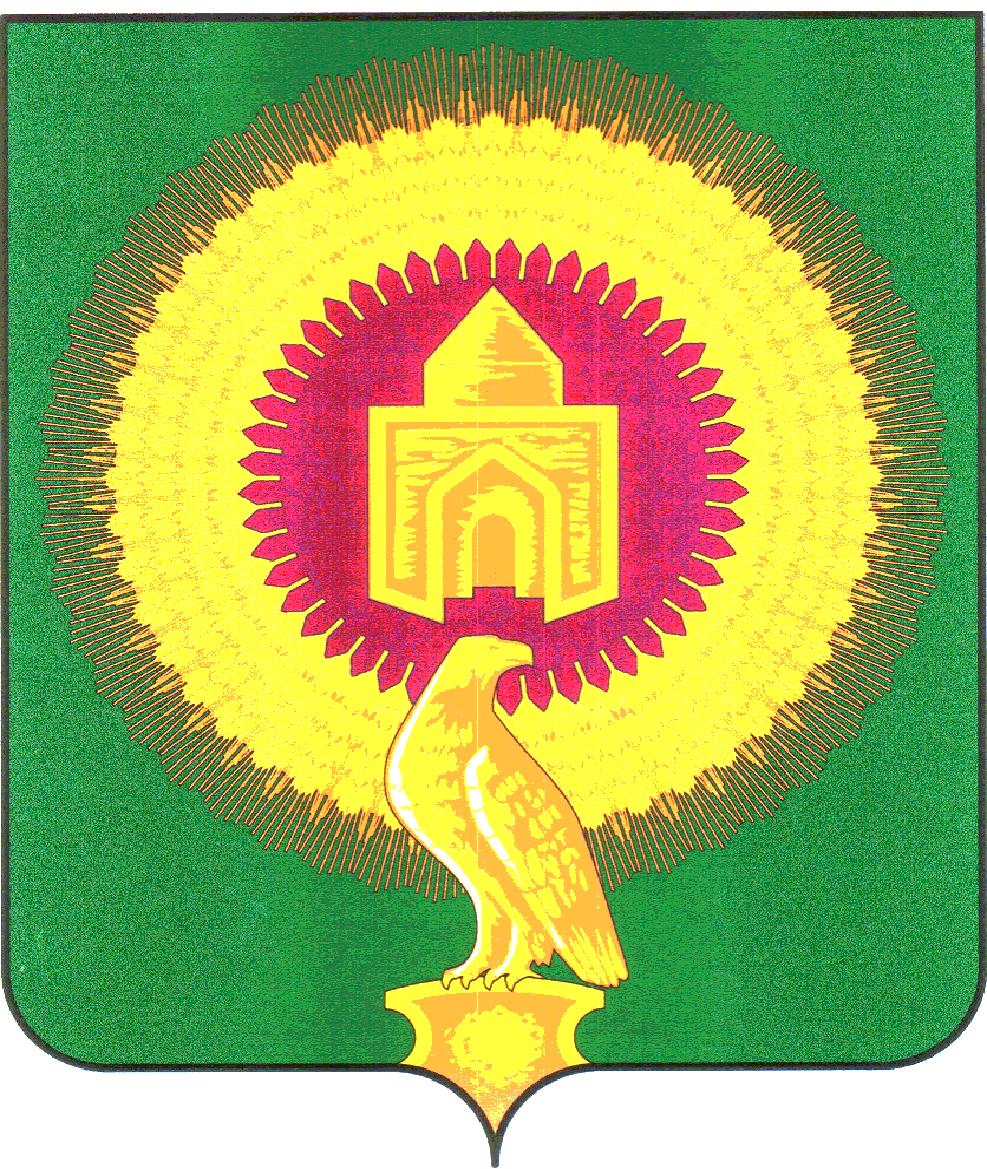 СОВЕТ ДЕПУТАТОВКАТЕНИНСКОГО СЕЛЬСКОГО ПОСЕЛЕНИЯВАРНЕНСКОГО МУНИЦИПАЛЬНОГО РАЙОНАЧЕЛЯБИНСКОЙ ОБЛАСТИРЕШЕНИЕОт 20 апреля 2017				№ 10«Об исполнении бюджета Катенинскогосельского поселения за  2016 год»Заслушав доклад начальника Финансового органа Катенинского сельского поселения Т.С.Кузнецовой об исполнении бюджета Катенинского сельского поселения за  2016 год, Совет депутатов Катенинского сельского поселения  РЕШАЕТ: 1. Утвердить отчет об исполнении бюджета поселения за 2016 год по доходам в сумме  8128,49  тыс.рублей, по расходам 8422,82  тыс. рублей       по доходам согласно приложению 1.  2.по распределению расходов по разделам, подразделам, целевым    статьям и видам расходов бюджетов Российской Федерации согласно приложению 2 3.     по ведомственной структуре расходов согласно приложению 3Глава Катенинскогосельского поселения	                        В.М.НиколаевПриложение №1К решению Совета депутатовКатенинского сельского поселения№ 10 от  20 апреля  2017 годаПриложение 1к  решению Совета депутатов  Катенинского сельского поселения№ 10 от  20 апреля  2017 годаПриложение 2к  решению Совета депутатов  Катенинского сельского поселенияОт   20 апреля  2017  № 10Исполнение доходов Катенинского сельского поселения за  9 месяцев   2016 годаИсполнение доходов Катенинского сельского поселения за  9 месяцев   2016 годатыс.рублейКод бюджетной классификации (Приказ Министерства Финансов РФ от 24 августа 2007 года №74н)Наименование доходного источникаСуммаНалоговые доходыНалоговые доходы4136,62182 1 01 02021 01 0000 110Налог на доходы физических лиц с доходов, облагаемых по налоговой ставке, установленной пунктом 1 статьи 224 Налогового кодекса Российской Федерации, за исключением доходов, полученных физическими лицами, зарегистрированными в качестве индивидуальных предпринимателей 1717,23182 1 01 02030 01 0000 110Налог на доходы физических лиц с доходов, облагаемых по налоговой ставке, установленной пунктом 1 статьи 224 Налогового кодекса Российской Федерации, за исключением доходов, полученных физическими лицами, зарегистрированными в качестве индивидуальных предпринимателей0,24182 1 05 03000 01 0000 110Единый сельскохозяйственный налог73,89182 1 06 01030 10 0000 110Налог на имущество физических лиц, взимаемый по ставке, применяемым к объектам налогообложения, расположенным в границах поселений169,27182 1 06 06033 10 0000 110Земельный налог, взимаемый по ставкам, установленным в соответствии с подпунктом 1 пункта 1 статьи 394 Налогового кодекса Российской Федерации и применяемых к объектам налогообложения, расположенным в границах поселений1726,80182 1 06 06043 10 0000 110Земельный налог, взимаемый по ставкам, установленным в соответствии с подпунктом 2 пункта 1 статьи 394 Налогового кодекса Российской Федерации и применяемых к объектам налогообложения, расположенным в границах поселений433,88182 1 08 04010 01 0000 110Государственная пошлина за совершение нотариальных действий должностными лицами органов местного самоуправления, уполномоченными в соответствии с законодательными актами Российской федерации на совершение нотариальных действий15,31182 109 04 05 3 10 2 100110Земельный налог ( по обязательствам возникшим до 1 января 2006 года)0,00Неналоговые доходыНеналоговые доходы702,86000 1 11 05013 10 0000 120Доходы, получаемые в виде арендной платы за земельные участки, государственная собственность на которые не разграничена и которые расположены в границах поселений, а также средства от продажи права на заключение договоров аренды указанных земельных участков000 1 11 05075 10 0000 120Доходы, получаемые в виде арендной платы, а также средства от продажи права на заключение договоров аренды за земли, находящиеся в собственности поселений ( за исключением земельных участков муниципальных автономных учреждений, а также земельных участков 332,20000 1 11 07015 10 0000 120Доходы от перечисления части прибыли, остающейся после уплаты налогов и иных обязательных платежей муниципальных унитарных предприятий, созданных поселениями0,00000 1 11 08050 10 0000 120Средства, получаемые от передачи имущества, находящегося в собственности поселений ( за исключением имущества муниципальных автономных учреждений, а также имущества муниципальных унитарных предприятий, в том числе казенных), в залог, в доверительное управ0,00000 1 11 09045 10 0000 120Прочие поступления от использования имущества, находящегося в собственности поселений (аз исключением имущества муниципальных автономных учреждений, а также имущества унитарных предприятий, в том числе казенных)41,76000 1 13 03050 10 0000 130Прочие доходы от оказания платных услуг получателями средств бюджетов поселений и компенсации затрат бюджетов поселений7,90000 1 14 02053 10 0000 410Доход от реализации иного имущества, находящегося в собственности поселений (за исключением имущества муниципальных автономных учреждений, а также имущества муниципальных унитарных предприятий, в том числе казенных), в части реализации основных средств по321,00000 1 14 02033 10 0000 440Доходы от реализации иного имущества, находящегося в собственности поселений (за исключением имущества муниципальных автономных учреждений, а также имущества муниципальных унитарных предприятий, в том числе казенных), в части реализации материальных запасов0,00000 1 14 06013 10 0000 430Доходы от продажи земельных участков, государственная собственность на которые не разграничена и которые расположены в границах поселений0,00000 1 14 06026 10 0000 430Доходы от продажи земельных участков, находящегося в собственности поселений (аз исключением земельных участков муниципальных автономных учреждений)0,00000 1 17 01050 10 0000 180Невыясненные поступления, зачисляемые в бюджет поселений0,00000 1 17 05050 10 0000 180Прочие неналоговые доходы0,00Межбюджетные трансфертыМежбюджетные трансферты3289,01000 2 02 01001 10 0000 151Дотация бюджетам поселений на выравнивание бюджетной обеспеченности 257,00000 2 02 01003 10 0000 151Дотация бюджетам поселений на поддержку мер по обеспечению сбалансированности бюджетов1968,56000 2 02  0300241 0000 151Субвенции  по коммунальным платежам141,72000 2020401410 0000 151Межбюджетные трансферты, передаваемые бюджетам поселений из бюджетов муниципальных районов на осуществление части полномочий по решению вопросов местного значения в соответствии с принятыми соглашениями702,97000 2 02 03015 10 0000 151Субвенции бюджета поселений на осуществление первичного воинского учета на территориях, где отсутствуют военные комиссариаты92,60000 2020299910 0000 151Прочие безвозмездные поступления  126,16Всего доходовВсего доходов8128,49Распределение бюджетных ассигнований по разделам и подразделам, целевым статьям и группам видов расходов классификации расходов бюджета  Катенинского сельского поселения за 2016 год(тыс. руб.)(тыс. руб.)РазделРазделПодразделПодразделНаименованиеНаименованиеСуммаРазделРазделПодразделПодразделНаименованиеНаименованиеСумма01010000ОБЩЕГОСУДАРСТВЕННЫЕ ВОПРОСЫОБЩЕГОСУДАРСТВЕННЫЕ ВОПРОСЫ2395,8801010202Функционирование высшего должностного лица субъекта Российской Федерации и муниципального образованияФункционирование высшего должностного лица субъекта Российской Федерации и муниципального образования481,4801010404Функционирование Правительства Российской Федерации, высших исполнительных органов государственной власти субъектов Российской Федерации, местных администрацийФункционирование Правительства Российской Федерации, высших исполнительных органов государственной власти субъектов Российской Федерации, местных администраций1255,3601010606Обеспечение деятельности финансовых, налоговых и таможенных органов и органов финансового (финансово-бюджетного) надзораОбеспечение деятельности финансовых, налоговых и таможенных органов и органов финансового (финансово-бюджетного) надзора545,9901011313Другие общегосударственные вопросыДругие общегосударственные вопросы113,0502020000НАЦИОНАЛЬНАЯ ОБОРОНАНАЦИОНАЛЬНАЯ ОБОРОНА92,6003030000НАЦИОНАЛЬНАЯ БЕЗОПАСНОСТЬ И ПРАВООХРАНИТЕЛЬНАЯ ДЕЯТЕЛЬНОСТЬНАЦИОНАЛЬНАЯ БЕЗОПАСНОСТЬ И ПРАВООХРАНИТЕЛЬНАЯ ДЕЯТЕЛЬНОСТЬ671,1004040000НАЦИОНАЛЬНАЯ ЭКОНОМИКАНАЦИОНАЛЬНАЯ ЭКОНОМИКА563,5005050000ЖИЛИЩНО-КОММУНАЛЬНОЕ ХОЗЯЙСТВОЖИЛИЩНО-КОММУНАЛЬНОЕ ХОЗЯЙСТВО1983,8208080000КУЛЬТУРА,  КИНЕМАТОГРАФИЯКУЛЬТУРА,  КИНЕМАТОГРАФИЯ2510,8010100303СОЦИАЛЬНОЕ ОБЕСПЕЧЕНИЕСОЦИАЛЬНОЕ ОБЕСПЕЧЕНИЕ141,7211110101ФИЗИЧЕСКАЯ КУЛЬТУРАФИЗИЧЕСКАЯ КУЛЬТУРА63,40ВсегоВсего8422,82Ведомственная структура расходов бюджета Катенинского сельского поселения  Варненского муниципального района за  2016 годВедомственная структура расходов бюджета Катенинского сельского поселения  Варненского муниципального района за  2016 годВедомственная структура расходов бюджета Катенинского сельского поселения  Варненского муниципального района за  2016 годВедомственная структура расходов бюджета Катенинского сельского поселения  Варненского муниципального района за  2016 годВедомственная структура расходов бюджета Катенинского сельского поселения  Варненского муниципального района за  2016 годВедомственная структура расходов бюджета Катенинского сельского поселения  Варненского муниципального района за  2016 годВедомственная структура расходов бюджета Катенинского сельского поселения  Варненского муниципального района за  2016 годЕдиница измерения:Единица измерения:тыс. руб.Наименование показателяКБККБККБККБККБКсуммаНаименование показателяКВСРРазделПодразделКЦСРКВРсумма1234567ВСЕГО:8422,82Администрация Катенинского сельского поселения Варненского муниципального района Челябинской области8428422,82ОБЩЕГОСУДАРСТВЕННЫЕ ВОПРОСЫ842012395,88Функционирование высшего должностного лица субъекта Российской Федерации и муниципального образования8420102481,48Расходы общегосударственного характера84201029900400000481,48Глава муниципального образования84201029900420301481,48Расходы на выплаты персоналу в целях обеспечения выполнения функций государственными (муниципальными) органами, казенными учреждениями, органами управления государственными внебюджетными фондами84201029900420301100481,48Функционирование Правительства Российской Федерации, высших исполнительных органов государственной власти субъектов Российской Федерации, местных администраций84201041255,36Расходы общегосударственного характера842010499004000001253,09Центральный аппарат842010499004204011250,05Расходы на выплаты персоналу в целях обеспечения выполнения функций государственными (муниципальными) органами, казенными учреждениями, органами управления государственными внебюджетными фондами84201049900420401100612,91Закупка товаров, работ и услуг для обеспечения государственных (муниципальных) нужд84201049900420401200636,98Межбюджетные трансферты842010499004204015000,16Уплата налога на имущество организаций,земельного и транспортного налога842010499004409901 8003,04Финансовое обеспечение выполнения функций государственными органами8420104990044099018003,04Финансовое обеспечение выполнения функций государственными органами842010499089204012,27Иные бюджетные ассигнования842010499089204018002,27Обеспечение деятельности финансовых, налоговых и таможенных органов и органов финансового (финансово-бюджетного) надзора8420106545,99Расходы общегосударственного характера84201069900400000545,99Центральный аппарат84201069900420401545,99Расходы на выплаты персоналу в целях обеспечения выполнения функций государственными (муниципальными) органами, казенными учреждениями, органами управления государственными внебюджетными фондами84201069900420401100494,82Закупка товаров, работ и услуг для обеспечения государственных (муниципальных) нужд8420106990042040120051,17Другие общегосударственные вопросы8420113113,05Закупка товаров, работ и услуг для обеспечения государственных (муниципальных) нужд8420113990092030024447,32Закупка товаров, работ и услуг для обеспечения государственных (муниципальных) нужд842011399009203008000,73Закупка товаров, работ и услуг для обеспечения государственных (муниципальных) нужд8420113100007750041240,00Закупка товаров, работ и услуг для обеспечения государственных (муниципальных) нужд8420113100007750024425,00НАЦИОНАЛЬНАЯ ОБОРОНА8420292,60Мобилизационная и вневойсковая подготовка842020392,60Субвенции местным бюджетам для финансового обеспечения расходных обязательств муниципальных образований, возникающих при выполнении государственных полномочий Российской Федерации, субъектов Российской Федерации8420203990020000092,60Осуществление полномочий по первичному воинскому учету на территориях, где отсутствуют военные комиссариаты8420203990025118092,60Расходы на выплаты персоналу в целях обеспечения выполнения функций государственными (муниципальными) органами, казенными учреждениями, органами управления государственными внебюджетными фондами8420203990025118010087,60Закупка товаров, работ и услуг для обеспечения государственных (муниципальных) нужд842020399002511802005,00НАЦИОНАЛЬНАЯ БЕЗОПАСНОСТЬ И ПРАВООХРАНИТЕЛЬНАЯ ДЕЯТЕЛЬНОСТЬ84203671,10Обеспечение пожарной безопасности8420310671,10Муниципальные программы84203101000070000544,94Муниципальная программа "Снижение рисков и смягчение последствий чрезвычайных ситуаций природного и техногенного характера в Варненском муниципальном районе Челябинской области на 2015-2017 годы"84203101000076200 100462,91Закупка товаров, работ и услуг для обеспечения государственных (муниципальных) нужд8420310100007620020082,03Закупка товаров, работ и услуг для обеспечения государственных (муниципальных) нужд84203102500124600200126,16НАЦИОНАЛЬНАЯ ЭКОНОМИКА84204563,50Дорожное хозяйство (дорожные фонды)8420409563,50Муниципальные программы84204091000070000563,50Муниципальная программа "Содержание , ремонт и капитальный ремонт автомобильных дорог общего пользования Варненского муниципального района на 2016 год"84204091000075600563,50Закупка товаров, работ и услуг для обеспечения государственных (муниципальных) нужд84204091000075600200563,50ЖИЛИЩНО-КОММУНАЛЬНОЕ ХОЗЯЙСТВО842051983,82Благоустройство84205031818,95Благоустройство8420503100007701  20030,90Благоустройство84205039906000100200 1281,70Закупка товаров, работ и услуг для обеспечения государственных (муниципальных) нужд84205039906000500200506,35Другие вопросы в области жилищно-коммунального хозяйства8420505164,87Закупка товаров, работ и услуг для обеспечения государственных (муниципальных) нужд8420505100007510020069,32Муниципальные программы84205051000070000 20095,55Муниципальная программа "Комплексное развитие систем коммунальной инфраструктуры Варнеского муниципального района Челябинской области на 2016 год"8420505100007700117,96Закупка товаров, работ и услуг для обеспечения государственных (муниципальных) нужд8420505100007700320077,59КУЛЬТУРА, КИНЕМАТОГРАФИЯ842082510,80Культура84208012510,80Учреждения культуры и мероприятия в сфере культуры и кинематографии842080199044000002506,92Обеспечение деятельности (оказание услуг) подведомственных казенных учреждений842080199044099002506,92Расходы на выплаты персоналу в целях обеспечения выполнения функций государственными (муниципальными) органами, казенными учреждениями, органами управления государственными внебюджетными фондами842080199044099001001678,27Закупка товаров, работ и услуг для обеспечения государственных (муниципальных) нужд84208019904409900200794,45Уплата налога на имущество организаций,земельного и транспортного налога8420801904409900 80034,20Уплатат налога на имущество организаций, земельного и транспортного налога учреждениями культуры842080199089440003,88Иные бюджетные ассигнования842080199089440008003,88Социальное обеспечение8421003141,72Осуществление мер социальной поддержки граждан работающих и проживающих в населенных пунктах84210030600275600141,72Пособия компенсации и иные выплаты гражданам84210030600275600300141,72ФИЗИЧЕСКАЯ КУЛЬТУРА И СПОРТ8421163,40Физическая культура842110163,40Муниципальные программы8421101100007000063,40Муниципальная программа "Развитие физической культуры и спорта в Варненском муниципальном районе Челябинской области на 2015-2017 годы"8421101100007640063,40Закупка товаров, работ и услуг для обеспечения государственных (муниципальных) нужд8421101100007640020063,40